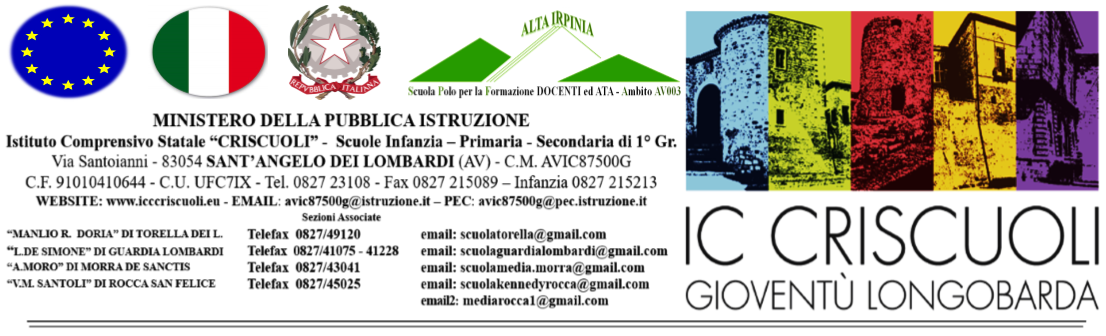 DIPARTIMENTO DI SCUOLAINFANZIA       PRIMARIA      SECONDARIA DI PRIMO GRADOPlesso di ____________________________VERIFICA INTERMEDIArelativa all’alunno/aCOGNOME _____________________________NOME _________________________________Anni ______ Classe ________ Sez. _________Anno Scolastico  2021 – 2022aggiornato ai sensi delle indicazioni nota MIUR n. 2044 del 17/9/2021 ex art. 7 comma 2 e art. 9 comma 10 D. L.vo 66/2017 e ss.mm.ii.Sant’Angelo dei Lombardi, ……/……/………..I REDATTORIPROGETTAZIONE DEGLI INTERVENTI EDUCATIVI E DIDATTICINelle rispettive colonne i singoli operatori sono invitati a descrivere gli obiettivi e successivamente a barrare la valutazione maggiormente pertinenteDESCRIZIONE DEI SINGOLI OBIETTIVIVERIFICA INTERMEDIA-1QVERIFICA INTERMEDIA-1QVERIFICA INTERMEDIA-1QVERIFICA FINALE-2QVERIFICA FINALE-2QVERIFICA FINALE-2QDimensione della relazione, della socializzazione e dell’interazioneOB.RAGG.OB. DA POT.OB. DA PROP.OB.RAGG.OB. DA POT.OB. DA PROP.Dimensione della comunicazione e del linguaggioOB.RAGG.OB. DA POT.OB. DA PROP.OB.RAGG.OB. DA POT.OB. DA PROP.Dimensione dell’autonomia e dell’orientamentoOB.RAGG.OB. DA POT.OB. DA PROP.OB.RAGG.OB. DA POT.OB. DA PROP.Dimensione cognitiva, neuropsicologica e dell'apprendimentoOB.RAGG.OB. DA POT.OB. DA PROP.OB.RAGG.OB. DA POT.OB. DA PROP.EVENTUALI PERSONALIZZAZIONI RISPETTO ALLA PROGETTAZIONE DEGLI OBIETTIVI DI APPRENDIMENTO DISCIPLINARIEVENTUALI PERSONALIZZAZIONI RISPETTO ALLA PROGETTAZIONE DEGLI OBIETTIVI DI APPRENDIMENTO DISCIPLINARIEVENTUALI PERSONALIZZAZIONI RISPETTO ALLA PROGETTAZIONE DEGLI OBIETTIVI DI APPRENDIMENTO DISCIPLINARIEVENTUALI PERSONALIZZAZIONI RISPETTO ALLA PROGETTAZIONE DEGLI OBIETTIVI DI APPRENDIMENTO DISCIPLINARIEVENTUALI PERSONALIZZAZIONI RISPETTO ALLA PROGETTAZIONE DEGLI OBIETTIVI DI APPRENDIMENTO DISCIPLINARIEVENTUALI PERSONALIZZAZIONI RISPETTO ALLA PROGETTAZIONE DEGLI OBIETTIVI DI APPRENDIMENTO DISCIPLINARIEVENTUALI PERSONALIZZAZIONI RISPETTO ALLA PROGETTAZIONE DEGLI OBIETTIVI DI APPRENDIMENTO DISCIPLINARIAREA/DISCIPLINA ………………………………OB.RAGG.OB. DA POT.OB. DA PROP.OB.RAGG.OB. DA POT.OB. DA PROP.AREA/DISCIPLINA ………………………………OB.RAGG.OB. DA POT.OB. DA PROP.OB.RAGG.OB. DA POT.OB. DA PROP.AREA/DISCIPLINA ………………………………OB.RAGG.OB. DA POT.OB. DA PROP.OB.RAGG.OB. DA POT.OB. DA PROP.AREA/DISCIPLINA ………………………………OB.RAGG.OB. DA POT.OB. DA PROP.OB.RAGG.OB. DA POT.OB. DA PROP.AREA/DISCIPLINA ………………………………OB.RAGG.OB. DA POT.OB. DA PROP.OB.RAGG.OB. DA POT.OB. DA PROP.AREA/DISCIPLINA ………………………………OB.RAGG.OB. DA POT.OB. DA PROP.OB.RAGG.OB. DA POT.OB. DA PROP.AREA/DISCIPLINA ………………………………OB.RAGG.OB. DA POT.OB. DA PROP.OB.RAGG.OB. DA POT.OB. DA PROP.AREA/DISCIPLINA ………………………………OB.RAGG.OB. DA POT.OB. DA PROP.OB.RAGG.OB. DA POT.OB. DA PROP.VALUTAZIONE INTERMEDIA – RELAZIONE 1° QUADRIMESTREOsservazioni relative al livello di maturazione raggiunto dall’alunno nelle varie aree di sviluppo, rispetto ai processi formativi, rilevato dal G.L.O.Il Dirigente Scolasticoprof. Nicola TrunfioLa referente dell’ASL di AV - U.M.D. D.S. n. 3Dott.ssa …………………………La referente del Consorzio dei Serv. Soc.- Ambito A3Dott.ssa ………………………… Il coordinatore disabilità/inclusione/referenteprof. Davide Di PietroL’assistente all’autonomia/educatore/personale educativoDott.ssa …………………………I docenti della classeMateria/e(nome)………………………Materia/e(nome)………………………Materia/e(nome)………………………Materia/e(nome)………………………Materia/e(nome)………………………Materia/e(nome)………………………Materia/e(nome)………………………Materia/e(nome)………………………Materia/e(nome)………………………Sostegno(nome)………………………Religione (nome)………………………I genitoriLa madresig.ra ……………………Il padresig. ……………………